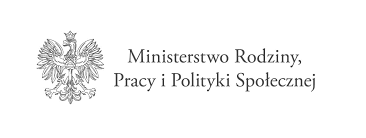 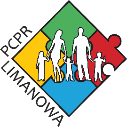 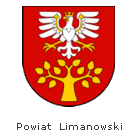 Załącznik nr 2 – zadanie nr 2do umowy nr …….z dnia…………………Oświadczenie o poniesionych kosztach w ramach programu „Opieka wytchnieniowa” - edycja 2022w ramach pobytu całodobowegoOświadczam, że w miesiącu …………….. poniesione zostały następujące koszty w ramach pobytu całodobowego:………………………………………………………………		Data i podpisLp.Rodzaj kosztuWysokość poniesionych kosztówWynagrodzenia i składki ZUS. Dostawa mediów (opłaty za energię elektryczną, cieplną, gazową i wodę, opłaty przesyłowe, opłaty za odprowadzanie ścieków, opłaty za usługi telefoniczne i internetowe).Czynsz, wynajem, opłaty administracyjne dotyczące lokalu (mi.in wywóz śmieci), w którym sprawowana jest usługa opieki wytchnieniowej.Przygotowanie i zakup wyżywienia.Koszty związane z utrzymaniem czystości.zakup środków ochrony osobistej. RAZEMRAZEM